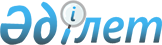 Об изменении границы села Баяндай Ташкенсазского сельского округаРешение маслихата Енбекшиказахского района Алматинской области от 18 марта 2011 года N 48-4 и постановление акимата Енбекшиказахского района Алматинской области от 18 марта 2011 года N 225. Зарегистрировано Управлением юстиции Енбекшиказахского района Департамента юстиции Алматинской области 25 апреля 2011 года N 2-8-178      Примечание РЦПИ:

      В тексте сохранена авторская орфография и пунктуация.      

На основании пункта 5 статьи 108 Земельного Кодекса Республики Казахстан N 442 от 20 июня 2003 года, подпункта 13 пункта 1 статьи 6 Закона Республики Казахстан N 148 от 23 января 2001 года "О местном государственном управлении и самоуправлении в Республике Казахстан", пункта 3 статьи 12 Закона Республики Казахстан от 8 декабря 1993 года "Об административно-территориальном устройстве в Республике Казахстан", а также письма акима района N 09-01/568 от 16 марта 2011 года, письма акима Ташкенсазского сельского округа N 318 от 29 декабря 2010 года, Енбекшиказахский районный маслихат РЕШИЛ и районный акимат ПОСТАНОВИЛ:



      1. Изменить границу села Баяндай Ташкенсазского сельского округа на 11 га, добавив 11 га земельного участка из земель запаса, расположенных рядом с селом Баяндай.



      2. Исполнение настоящего решения возложить на начальника государственного учреждения "Отдел земельных отношений Енбекшиказахского района" Кулынбаева Сеита Оразгуловича и начальника государственного учреждения "Отдел строительства и градостроительства Енбекшиказахского района" Молдакасымова Семейгазы Кажибаевича.



      3. Контроль за исполнением настоящего решения возложить на заместителя акима района Бекетаева Максата Токбергеновича и постоянную комиссию районного маслихата по соблюдению законодательства.



      4. Настоящее решение вступает в силу по истечении десяти дней после официального опубликования.      Председатель 48-сессии

      районного маслихата                        К. Дюсембаева      Секретарь районного

      маслихата                                  А. Талкамбаев      Аким Енбекшиказахского

      района                                     А. Тойбаев
					© 2012. РГП на ПХВ «Институт законодательства и правовой информации Республики Казахстан» Министерства юстиции Республики Казахстан
				